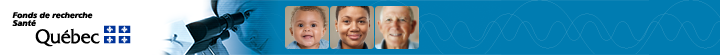 RAPPORT DE PROGRÈSPrésenté parCliquez ici pour taper le nom du réseau Cliquez ici pour taper le nom de la personne qui dirige le réseauDate : Période couverte par le rapport :   du    au  Rappel de la demande de subventionCopiez, tel quel, le résumé du plan d'action stratégique (1 page) de la dernière demande de financement et de l’échéancier (1 page), le cas échéant.Principales réalisations (3 pages maximum – sections 1, 2 3 et 4)Principales réalisations pour la période couverte par le rapportPrincipales réalisations prévues jusqu’à la fin de la subventionJustification des modifications entre le plan initial et les réalisations (s’il y a lieu)Commentaires et autres renseignements pertinentsAnnexesAnnexe A : Tableau présentant la liste des indicateurs qui seront suivis en lien avec les résultats attendus. Veuillez consulter la section 6.4 du guide de gestion des réseaux thématiques (version juillet 2018).*Si disponibleComposition du réseauNombre de membres au 31 mars de l’année de ce rapport Membres réguliersMembres associésMembres étudiantsMembres honorairesTotal :Assemblée généraleDate de la dernière assemblée générale Nombre de membres réguliers présentsNombre total de personnes présentesSite WebNombre de visites au cours de la dernière annéeNombre de visiteurs au cours de la dernière annéeBulletin de nouvelles (si applicable)Nombre d’envois annuelsNombre d’abonnésCollaborations pour la réalisation des activités du réseauCollaborations pour la réalisation des activités du réseauNom de l’organisationDescription de la contribution (financière ou autre)Liste des axes stratégiques du réseau Nom de la personne responsableAffiliationRessource communesNom de la personne responsableAffiliationMode d'accèsNombre annuel d'utilisateurs uniquesNombre annuel d'utilisateurs uniquesNombre annuel d'utilisateurs uniquesNombre annuel d'utilisateurs uniquesRevenus anticipésMembresMembresNon-membresNon-membres201620192016*20191.	     2.	     3.	     4.	     